La Justicia. Signo Libra. Número 8Palabra clave: justicia, equidad, mente equilibrada. Capacidad de discernir. Contratos, documentos. Búsqueda del equilibrio y la estabilidad.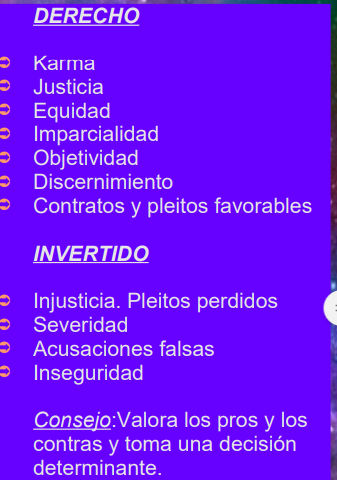 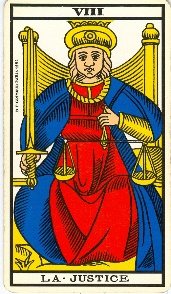 SimbologíaLa Justicia en el Tarot se distingue de la diosa griega de la justicia, Themis, en que no lleva los ojos vendados, sino que mira directamente de frente. Ya que no habla de la justicia terrenal sino de la celestial, lo que podríamos llamar karma, la justicia que todo lo ve.La Justicia mira de frente, con ello nos indica el aquí y ahora, la necesidad de estar pendientes de nuestras palabras, los sentimientos y los actos para ser conscientes de todas las reacciones que tenemos que transformar. Ella nos renueva nuestros patrones.Amar y perdonar es el camino de la verdad. El amor y la verdad pueden curar las enfermedades y liberarnos de la rueda de las reencarnaciones.En la mano derecha empuña la espada de doble filo de la fatalidad, destinada a restablecer, con el premio o con pena, el equilibrio roto; y con la izquierda sostiene la balanza, que pesa y cuantifica los errores cometidos. 
Representa, por tanto, la razón, la conciencia con la cual nunca se debe llegar a compromisos: el equilibrio del bien y del mal, de la luz y de la oscuridad, del macho y de la hembra, bien sintetizado por los colores alquímicos de sus vestiduras, el rojo y el verde; así como el triunfo de la verdad, aunque se trate de una verdad desagradable y difícil de aceptar. La forma alada del trono representa la Justicia divina, de ahí que tiene un círculo en medio de la corona representando el ojo que todo lo ve y que nada escapa a la acción de la Justicia.A los lados de la imagen aparecen los lomos de dos libros, uno cerrado y otro abierto ya que la ley del Karma existe para nuestro aprendizaje y para pasar página de nuestros errores. La espada es el símbolo de la palabra sagrada, el equilibrio interno que nos permite hablar la verdad. Al alcanzar este equilibrio no habrá necesidad de criticar a nadie, podremos ser justos y tener valor para afrontar las dolorosas experiencias kármicas.Con esta lámina comienza el segundo septenario. Las siete cartas que la componen hablan de buscar el encuentro con la verdad, lo correcto y lo justo. Las diferentes cualidades del alma humana que debemos poner en práctica. La primera carta, la Justicia nos indicará el sentido de la ética que debemos encontrar en nuestro interior.Nos aconsejará buscar en nuestra vida el equilibrio, la rectitud. Ser justo equivale a hacer lo correcto con independencia de lo que piensen los demás.Cabe destacar que el número del arcano, el ocho, es decir, cuatro por dos, es el numero de la estabilidad y de la eternidad, obtenida gracias al perfecto equilibrio de los opuestos.El ocho es también el número de Saturno, el planeta más alejado frío, más viejo y más riguroso: el severo señor de la razón y de la lógica, de la disciplina y del rigor, prerrogativas sintetizadas a la perfección por este arcano. La ley de la Causalidad que rige el Universo.Este arcano se refiere a la voz de la conciencia, la mente disciplinada, la sensatez, la reflexión, la imparcialidad, la objetividad, la exigencia con uno mismo y con los demás,  y la legalidad. Anuncia pleitos favorables.Otros rasgos de esta carta del tarot los arcanos, la Justicia, son las negociaciones, las instituciones, los asuntos legales, la autoridad, así como advierte a su vez de acciones kármicas. Hace apunte sobre una persona íntegra y muy bien considerada, con gran capacidad de ayudar y proporcionar esperanza. De carácter conservador y muy disciplinado.Te hace aprender a base de experiencias en ocasiones dolorosas. Es el arcano del aprendizaje y te da o te quita en la justa medida. Según tu actúas, así recibes.Representa la necesidad de buscar el equilibrio.Significado en general posición derecha: Moderación, equilibrio, honestidad, igualdad, karma.Se hará justicia, encontrarás el equilibrio, separación o divorcio en caso de personas casadas, en solteros matrimonio legal.En profesiones: Son personas que se dedican a trabajar como abogados, jueces, funcionarios, administrativos y contables.Significado en general posición invertida: Rigidez, excesiva autoexigencia, critica, sentimiento de culpa, Indecisión, paranoia, delincuencia, trampas, abusos, acusaciones falsas, mentiras, injusticias, no ganas el pleito.En el amorAl derechoSi no tienes pareja: Tu rigidez y carácter selectivo te ponen un freno a conseguir pareja.Si tienes pareja: En caso de parejas no casadas anuncia boda civil. Momento oportuno para que la relación se estabilice.En parejas casadas, necesidad de replanteamientos serios. Momento de hacer balance en la relación y hablar claro para encontrar el equilibrio.InvertidoDivorcios. Terceras personas como familia o amistades que se entrometen en la relación. Injusticias, falta de objetividad y equilibrio en la relación.En el trabajoAl derechoNos anuncia en caso de no tener trabajo, un contrato de trabajo a la vista.Así mismo, hace referencia a todo lo que en la profesión tiene que ver con la ley: tratados, contratos conformes a las cláusulas establecidas, recursos legales y fructíferos.  Momento óptimo para realizar asociaciones. Replanteamientos y directrices nuevas en la empresa.Éxitos obtenidos gracias al esfuerzo y al método. InvertidoEs posible que te sientas injustamente tratado. Desarmonías con tus compañeros o jefes. No se aprecia ni se valora lo que haces.En la economíaAl derechoPuede estar relacionado con cobro de herencias, sentencias judiciales favorables, la venta de alguna propiedad, devolución de impuestos, ganar un litigio laboral. Están favorecidas las inversiones a largo plazo.InvertidoFalta de equilibrio en la economía. Necesidad de replantear nuestra forma de administrar nuestro dinero. Posibilidad de demora en el cobro de deudas o pleitos que se alargan en el tiempo o inclusive en el peor de los casos obtener sentencias desfavorables.En la saludAl derechoEstable y bien equilibrada Nos puede hablar de que el consultante está controlado y un seguimiento médico.Invertido Augura problemas de salud, puede ser debido a secreciones internas o problemas con el metabolismo, función renal y, en el mejor de los casos, una lumbalgia.En la espiritualidadAl derechoNos puede estar hablando de temas karmicos, o bien de la necesidad de cumplir con el pacto espiritual que hicimos. La persona es justa, equilibrada y es fiel a sus principios y sus códigos éticos.InvertidoTe sientes que no se ha hecho justicia contigo. Posturas demasiado rígidas y criticas puedes haberte encontrado. Esta posición puede dar rencor y resentimiento o sentimiento de culpa.A nivel terapéutico, la carta de la Justicia nos ayuda a ser menos rígido, y auto exigente con nosotros, a no ponernos tantas demandas, a tener una mente clara, objetiva y equilibrada que sepa discernir que le conviene.A nivel mágico la podemos utilizar para favorecer pleitos favorables junto con una vela roja a Santa Barbara.A nivel terapéutico, nos ayuda a no ser tan exigentes y críticos con nosotros y los demás y a liberarnos del sentimiento de culpa.Consejos eficaces del Arcano La Justicia: Es momento de rectificar cualquier error. Valora los pros y los contras y toma una decisión determinante y justa. Los asuntos legales te darán la razón. Muéstrate amable y justoInterpretación literalEl Ermitaño. Signo Virgo. Número 9Palabra clave: paciencia, observación, estudio, meditación.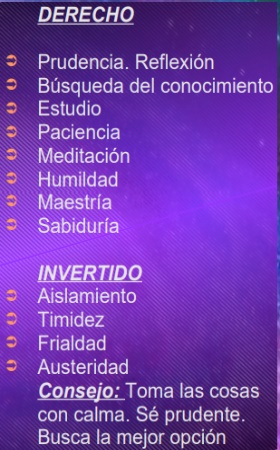 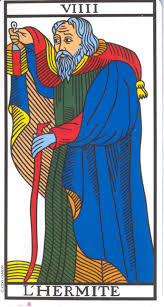 SimbologíaLa carta del Ermitaño contiene un error ortográfico en el nombre, ya que en francés ermitaño se escribe sin H. Lo que ocurre es que esta letra permite interpretar la carta como Hermes o hermético, o sea, iniciado. La figura tiene un detalle que no encaja en la figura típica de un ermitaño: el farol luminoso. Podemos interpretar que el se puede mirar en esta luz, como un espejo, ya que el sabio busca el conocimiento de sí mismo, para luego servir de guía a los demás.Al estar de pie y mirar el pasado significa que sale de su retiro para ir a comunicar la luz a los seres humanos. Se convertirá en un predicador. En la parte inferior del vestido aparecen las mismas líneas que están en el libro de la Papisa, por lo que es un libro oculto o mejordicho, un conocimiento integrado. La experiencia nos permite asimilar lo aprendido.Podemos interpretar que es un ermitaño peculiar, dado que en vez de vivir encerrado en soledad, está recorriendo el mundo para llevar el mensaje, la luz de su farol. Al observar la carta de El Ermitaño vemos en él los elementos típicos de su nombre, como la capa, la larga barba blanca, el aspecto de anciano, el bastón y el gorro. Sin embargo, el farol no encaja en la imagen habitual de un ermitaño que enseña o está en contacto con el mundo. Dicho farol le sirve de espejo por otra parte, para iluminarse él mismo y alumbrar el camino a los demás, pues sólo el que se ilumina o conoce a sí mismo, está en condiciones de enseñar a los demás el camino. Esta carta se asocia con los profetas y sabios de la antigüedad.El Ermitaño es el viejo sabio que basa el futuro en el conocimiento del pasado, avanzando a pasos lentos y prudentes, en absoluta soledad. Se apoya en el nudoso bastón, con el que capta las energías instintivas del universo, que debe someter y controlar para que no se vuelvan destructivas.Con la mano derecha mantiene levantado un farolillo que le ilumina el camino, pero que él mismo cubre parcialmente con un borde de su capa para no herir los ojos del caminante, no acostumbrados a la luz del saber. Su gran cualidad es la modestia: tiene conciencia de que su saber, comparado con la entidad de la ciencia, no es nada. Así, renunciando a las orgullosas ambiciones intelectuales, se limita humildemente a recoger las nociones indispensables para su viaje por esta tierra. Lleva la capa bicolor, por fuera rojo oscuro como la Tierra, y por dentro azul como el Aire, sobre un hábito más rico, con una evidente alusión a la prioridad del corazón y del saber iniciático, que no resultan visibles para el recién llegado, respecto a la riqueza material. En algunas representaciones, debajo de la capa se asoman unas alas, haciendo alusión a que él es un ángel en la tierra. Representa al Arcángel Uriel.No es casual que el Ermitaño rehúya el contacto con los demás, viva en comunidad con lo ideal, actuando secretamente en lo invisible con un trabajo de lenta e imperceptible gestación. El arcano mayor El Ermitaño simboliza la soledad, el análisis, el examen de la vida. La solidez y la constancia, así como la facilidad de adaptarse a diversas circunstancias son propias de él.El camino se ha de hacer en solitario para aprender. Es un guía  externo, te da señales para indicarte por donde tienes que ir.Todo ocurre en la mente. Se han de hacer las cosas con fundamento, con plena conciencia de lo que se está haciendo. No has de apegarte a nada para avanzar. Te da claridad mental para ver cuál es tu camino. Se trata de un maestro terrenal. Representa la búsqueda de sí mismo, conoce la mente humana. 
Representa a una persona de avanzada edad, muy observadora y solitaria. Es muy prudente y bastante tímido. Es buen consejero desde el conocimiento. Nos invita a escuchar el yo interno.Significado en general posición derecha: Observador, humilde, reservado, inteligente y muy ordenado. Agilidad y pensamiento positivo. Persona espiritual.Significado en general posición invertida: Introvertido, frio, aprensivo, extraño, aislado, resentido, rechaza cualquier ayuda. No es capaz de relacionarse con los demás.En profesiones nos da aquellas que requieran una interiorización como psicólogo, escritor,  científico, investigador, experto en altas tecnologías. En el amorAl derechoSi estas sin pareja, anuncia un tiempo todavía largo en soledad, tal vez sería necesario salir más. En ocasiones es indicativo dependiendo de las cartas que le acompañe del acercamiento de un amor del pasado.En caso de tener pareja, nos habla el Ermitaño de cierto distanciamiento y enfriamiento en tu relación. Falta de comunicación.InvertidoCon pareja:  El aislamiento de un miembro de la pareja o de ambos dificulta mucho la relación .Falta de dialogo y comprensión en la misma.Sin pareja: indica que la persona está demasiado en si misma, con un encierro muy fuerte, posiblemente con depresión o con algún problema social que dificulta el encuentro del amor.En el trabajoAl derechoSi estas con trabajo: No es momento para cambios de empleos, pero si en profundizar en el que tienes, estudiando y preparándote con perseverancia. Falta de dialogo con tus compañeros, a veces puedes sentirte solo en el trabajo, o que éste se te haga un tanto pesado o tedioso.Si estas sin trabajo: No se ve posibilidad de trabajo. Las cosas van muy despacio.InvertidoFalta de concentración y apatía en el trabajo. Necesidad de centrarte en lo que haces. Actitud solitaria y distante hacia tus compañeros que no beneficia a tu relación con ellos. Necesidad de estudiar y asesorarte mejor en tu labor.En la economíaAl derechoTendencia al ahorro y a no hacer inversiones. Hay equilibrio económico pero sin mayores entradas de lo habitual. No es momento de ser arriesgado en compras o transacciones.InvertidoHas de ser muy cauto en tu economía si no deseas tener pérdidas importantes. Es hora de buscar un asesor que te oriente en cómo manejar tus recursos y así detener el flujo creciente de gastos.En la saludAl derecho Si le sale esta carta es porque tiene tendencia a tener problemas con sus huesos y en especial con la columna vertebral. También recuperación lenta de una enfermedad. Invertido Desviación de columna, escoliosis grave, artritis, artrosis…En la espiritualidadAl derechoBuena psicología, madurez y experiencia para servir de guía a los demás. A veces anuncia la aparición de algún gurú o maestro que te llevará a un enriquecimiento interno. Interés por la meditación y la reflexión, contacto con otras dimensiones y hallazgo de respuestas a muchos interrogantes.InvertidoNo tenemos fe en nada, nos sentimos solos, no comprendemos al mundo y el mundo no nos comprende. Falta de respuestas a tus cuestionamientos.A nivel terapéutico, nos ayuda a estar centrado, a tener paciencia, a conocernos mejor a nosotros mismos y a entender mejor al mundo.A nivel mágico, es aconsejable para tener concentración y perseverancia en los estudios o en cualquier situación que requiera dedicación a largo plazo. Es una carta que nos ayuda a investigar y sacar a la luz muchos interrogantes.Consejos eficaces del Ermitaño.: Es el momento de ser prudente, de tomarse las cosas con calma, para profundizar, estudiar y  buscar las mejores opciones.  Encuentra las soluciones a tus problemas en tu interior.Interpretacion literalAmorDineroContraer compromisoAbogadoBoda civil para los solteros. Equilibrio en la economiaDivorcio para los casadosPresupuestoNecesidad de encontrar o recuperar el equilibrio con la parejaControlar y calcularActitud fría o exigente con la parejaContabilidadNecesidad de hablar con la parejaRelación kármicaTrabajoSaludAbogados. La LeySalud controlada o equilibradaDocumentosSeguimiento médicoEstudios y exámenesIntervenciones quirúrgicasOposicionesMal aspectado o invertido:ContratosMal funcionamiento renalInmobiliariasLumbalgiasInterpretación psicológicaInterpretación espiritualRectitud y firmezaLa ley del KarmaDecir la verdadSer justo con uno mismo y con los demás.SinceridadSublimar o reprimir la energíaEquilibrioInvertida:Ser injusto con uno mismo y con los demás.Sentimiento de culpa.Falsos AmigosMentiras y falta de sinceridadRigidez y represiónAmorDineroMadurez y profundidadBuscar solucionesDar luz y ayuda a los demásAusteridadSoledadSaber renunciarViudedadTrabajoSaludBuscar trabajo. Paciencia.GeriátricoJubilaciónBiologíaEspecialista. ExpertoInvestigacionesLaboratorios. AnálisisDolor de espaldaInterpretación psicológicaInterpretación espiritualPaz y serenidadBúsqueda de la luz y de la verdad.Encontrar la luz en el interiorIniciación espiritualPrudenciaMeditación e interiorizaciónPacienciaEnseñar a los demás. Ofrecer tu sabiduría y luz a los demásLa sabiduría de la experienciaSoledadTenacidadInvertido: Falta de Luz